TANCAMENT DE L'OFICINA DE L'ORGT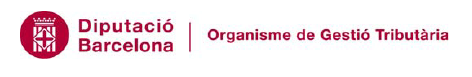 D’ACORD AMB L’ESTAT D’ALARMA DECRETAT PEL GOVERN DE L’ESTAT, I EN APLICACIÓ DE LES MESURES EXCEPCIONALS QUE HA ADOPTAT LA DIPUTACIÓ DE BARCELONA, DAVANT LA SITUACIÓ GENERADA PER L'EVOLUCIÓ DEL CORONAVIRUS COVID-19,  I  AMB LA FINALITAT DE REDUIR AL MÀXIM LA PROPAGACIÓ DE LA MALALTIA,  LES INSTAL.LACIONS DE L’ORGANISME DE GESTIÓ TRIBUTÀRIA  (OFICINES CENTRALS I TERRITORIALS I PUNTS D'INFORMACIÓ),  ROMANDRAN TANCADES MENTRES DURI AQUESTA SITUACIÓ EXCEPCIONAL.L’ATENCIÓ AL CONTRIBUENT, ES MANTINDRÀ A TRAVÉS DELS SEGÜENTS CANALS: TELEMÀTICA (WWW.ORGT.DIBA.CAT). TAMBÉ PODREU PRESENTAR ESCRITS A TRAVÉS DEL REGISTRE  TELEMÀTIC.CORREU ELECTRÒNIC, A L’ADREÇA:   orgt.atenciociutadana@diba.cat,  A TRAVÉS DE LA QUAL ES REBRAN I CONTESTARAN  CONSULTES.PER TELÈFON, TRUCANT AL NÚMERO 932 029 802PER CONÈIXER LES DATES DE FINALITZACIÓ DE PAGAMENT VOLUNTARI DELS TRIBUTS, CONSULTEU EL WEB: WWW.ORGT.DIBA.CAT)DISCULPEU LES MOLÈSTIES.